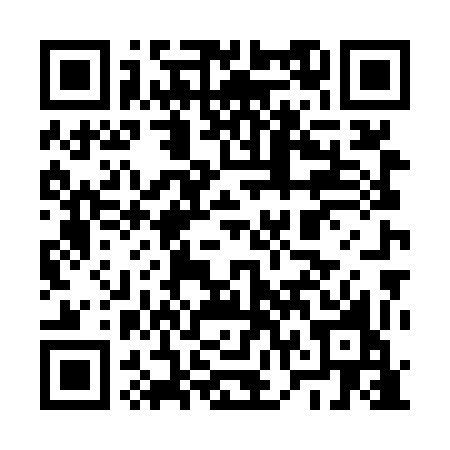 Prayer times for Tambre Linnaosa, EstoniaWed 1 May 2024 - Fri 31 May 2024High Latitude Method: Angle Based RulePrayer Calculation Method: Muslim World LeagueAsar Calculation Method: HanafiPrayer times provided by https://www.salahtimes.comDateDayFajrSunriseDhuhrAsrMaghribIsha1Wed2:535:231:136:279:0311:252Thu2:525:211:136:299:0611:263Fri2:515:181:126:309:0811:274Sat2:505:161:126:319:1011:285Sun2:495:141:126:339:1211:296Mon2:485:111:126:349:1411:297Tue2:475:091:126:359:1611:308Wed2:465:071:126:369:1911:319Thu2:455:051:126:389:2111:3210Fri2:445:021:126:399:2311:3311Sat2:445:001:126:409:2511:3412Sun2:434:581:126:419:2711:3513Mon2:424:561:126:429:2911:3614Tue2:414:541:126:439:3111:3715Wed2:404:521:126:459:3311:3716Thu2:394:501:126:469:3511:3817Fri2:394:481:126:479:3711:3918Sat2:384:461:126:489:3911:4019Sun2:374:441:126:499:4111:4120Mon2:364:421:126:509:4311:4221Tue2:364:401:126:519:4511:4322Wed2:354:391:126:529:4711:4423Thu2:344:371:126:539:4911:4424Fri2:344:351:136:549:5111:4525Sat2:334:341:136:559:5211:4626Sun2:334:321:136:569:5411:4727Mon2:324:311:136:579:5611:4828Tue2:324:291:136:589:5811:4929Wed2:314:281:136:599:5911:4930Thu2:314:261:137:0010:0111:5031Fri2:304:251:137:0010:0211:51